RSO PhD bursary call: Application form 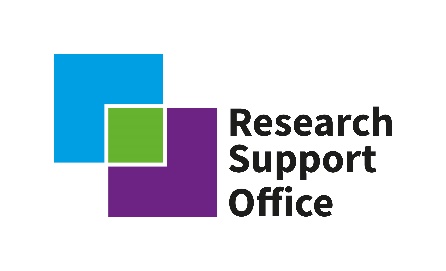 Project titleInvestigator(s)University / OrganisationLead investigator contact detailsAddressLead investigator contact detailsTel. noLead investigator contact detailsEmailRWM contact (if applicable)RWM contact (if applicable)Has the lead investigator received funding from RWM previously?Has the lead investigator received funding from RWM previously?Has the lead investigator received funding from RWM previously?Y/NIf yes, provide detailsWhich research project brief are you applying to?List the main objectives of the proposed project (max 100 words)Summary (max 200 words) Describe the proposed project in simple terms in a way that could be publicised to a general audienceConfirm that the PhD project would start October 2022 and complete in 4 years Yes / No – add comments if required. Confirm that you will accept the RWM terms and conditions if awarded fundingYes / No  (please note, if stated “No” then the proposal will be excluded from the competition)Project proposal and alignment to brief and technical understandingProvide clear details of the proposed research, how this aligns to the research brief or RWM S&T plan provide a timeline for the proposal with key milestones. (Note, typical PhDs will be 4 years) Please provide a clear proposal. This should demonstrate alignment to the brief, or in the case of fulfilment of partial scope, please outline clearly the aspects of the brief to be fulfilled.Responses should include:-	A demonstrable understanding of the challenge area and complexities within that, referring to the research brief;-          A demonstrable understanding of the technical and research background of the challenge area(max 1000 words)Project ManagementPlease provide a timeline for the proposal with key milestones. (Note, typical PhDs will be 4 years)Please define the necessary timescales, including a project work plan and/or Gannt chart. If experimental work will be undertaken, a clear strategy for delivering, analysing and synthesising appropriate data should be detailed.Responses should include:	A project plan / Gannt chart showing key phases of work, milestones and deliverables including completing within required period of time;-	Clearly defined input / time / resources that would be required from RWM, excluding industrial supervision, to support or enable the project, such as security clearance, sample access or site visit to a licensed site;-	Identify any major risks to the research and mitigation that can be considered against these risks, including any risks of the research to be extended past agreed period of time;-	Identify any use of external facilities, such as NNUF or other national / international infrastructure and demonstrate that proposed activity has been discussed in advance with the relevant facility owners and is feasible within the bounds of the proposal(max 700 words plus Gannt chart)Please include a Gannt chart e.g. Supervisory teamPlease show how the supervisory team has the required expertise in the relevant areas.Expertise required in an appropriate field for the proposed research, evidenced by e.g. journal papers, reports. This section will be assessed in relation to career stage and experience. The inclusion of early career researchers, and / or researchers new to radioactive waste disposal, in the supervisory team is encouraged.(max 200 words)Please also attach a 1-2 page CV for the PITrainingSkills and capability generation (max 200 words)Identify the skills that will be developed by the proposed work and why they are relevant to the future of RWM.Show how skills will be developed within the wider supervisory team.BudgetPlease provide a costed proposal, identifying additional ‘in-kind’ contributions which you can bring to the PhD project.BudgetPlease provide a costed proposal, identifying additional ‘in-kind’ contributions which you can bring to the PhD project.BudgetPlease provide a costed proposal, identifying additional ‘in-kind’ contributions which you can bring to the PhD project.Fund headingDescription (itemised to the nearest £1K)Cost (£)Student stipendFeesTravel & SubsistenceConsumablesDirectly allocated costsOtherTotal costsCo-funding contributionsOther direct contributionsRWM grant requestedPlease add details of co-funding, either anticipated or confirmed. Please also detail any in-kind contributions that enhance the PhD. Include evidence of support where relevant.Please add details of co-funding, either anticipated or confirmed. Please also detail any in-kind contributions that enhance the PhD. Include evidence of support where relevant.Please add details of co-funding, either anticipated or confirmed. Please also detail any in-kind contributions that enhance the PhD. Include evidence of support where relevant.